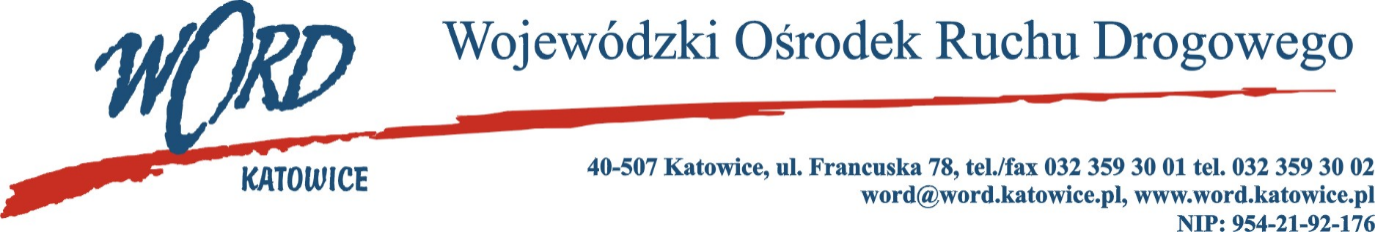 Postępowanie o udzielanie zamówienia publicznego o wartości poniżej 130.000 zł.Katowice, dnia 12.02.2024 r. Podstawa prawna.Zamówienie jest prowadzone zgodnie z regulaminem Wojewódzkiego Ośrodka Ruchu Drogowego w  Katowicach w sprawie udzielania zamówień publicznych o wartości mniejszej niż 130.000,00 zł Opis przedmiotu zamówieniaPrzedmiotem zamówienia dla:Części I: jest przeprowadzenie szkolenia kandydatów na egzaminatorów w zakresie techniki i taktyki jazdy, począwszy od dnia podpisania umowy Kurs prowadzony jest na podstawie ustawy z dnia 5 stycznia 2011r. o  kierujących pojazdami (Dz. U. 2023, poz.  622 z późn. zm.) i rozporządzenia Ministra Infrastruktury z  dnia 28 czerwca 2019 r., w sprawie egzaminowania osób ubiegających się o uprawnienia do kierowania pojazdami, szkolenia, egzaminowania i  uzyskiwania uprawnień przez egzaminatorów oraz wzorów dokumentów stosowanych w tych sprawach (Dz. U. 2023 poz. 2659). W powyższym rozporządzeniu zawarty jest szczegółowy program kursu kwalifikacyjnego dla kandydatów na  egzaminatorów. Szkolenie „Technika i taktyka jazdy” zgodnie z tabelą nr 1, poz. 6, rozdział 7 rozporządzenia jest  realizowane przez ośrodek  wpisany do rejestru przedsiębiorców prowadzących ośrodek doskonalenia techniki jazdy. Rejestr taki prowadzi wojewoda właściwy ze względu na miejsce siedziby przedsiębiorcy. Zajęcia z techniki i taktyki jazdy składają się z dwóch części:Część teoretyczna 2 godziny (godzina = 45 min.),Część praktyczna 5 godzin (godzina = 60 min.).Zlecenie dotyczy przeszkolenia maksymalnie 40 kandydatów na egzaminatorów w zakresie kategorii B prawa jazdy. Szkolenie może być prowadzone 7 dni w tygodniu po wcześniejszym uzgodnieniu terminu z  Zamawiającym. W przypadku nieobecności na szkoleniu kandydata na egzaminatora nauki jazdy (przypadek losowy) bądź niemożności przeprowadzenia szkolenia w ustalonym terminie ze względu na warunki atmosferyczne, szkolenie zostanie przeprowadzone w terminie ustalonym z Zamawiającym. Po  zakończonym szkoleniu każdemu uczestnikowi należy wystawić odpowiednie zaświadczenie. Płatność za  usługę zostanie uiszczona w ciągu 14 dni po dostarczeniu przez wykonawcę do WORD w  Katowicach ul.  Francuska 78  zaświadczeń o ukończeniu szkolenia i faktury.Części II: jest przeprowadzenie szkolenia kandydatów na instruktorów nauki jazdy w  zakresie techniki i  taktyki jazdy, począwszy od dnia podpisania umowy. Kurs prowadzony jest na podstawie ustawy z dnia 5  stycznia 2011r. o kierujących pojazdami (Dz. U. 2023, poz.  622, z późn. zm.) i rozporządzenia Ministra Infrastruktury i Budownictwa z dnia 4 marca 2016 r., w sprawie szkolenia osób ubiegających się o uprawnienia do kierowania pojazdami, instruktorów i wykładowców (Dz. U. 2018 poz. 1885). W powyższym rozporządzeniu zawarty jest szczegółowy program kursu kwalifikacyjnego dla kandydatów na  instruktorów nauki jazdy. Szkolenie „Technika i taktyka jazdy” zgodnie z tabelą nr 1, poz. 7, rozdział 4 rozporządzenia jest  realizowane przez ośrodek wpisany do rejestru przedsiębiorców prowadzących ośrodek doskonalenia techniki jazdy. Rejestr taki prowadzi wojewoda właściwy ze względu na miejsce siedziby przedsiębiorcy. Zajęcia z techniki i  taktyki jazdy składają się z dwóch części:Część teoretyczna 2 godziny (godzina = 45 min.),Część praktyczna 5 godzin (godzina = 60 min.).Zlecenie dotyczy przeszkolenia 60 kandydatów na instruktorów.Szkolenie może być prowadzone 7 dni w tygodniu po wcześniejszym uzgodnieniu terminu z  Zamawiającym.W przypadku nieobecności na szkoleniu kandydata na instruktora (przypadek losowy) bądź niemożności przeprowadzenia szkolenia w ustalonym terminie ze względu na warunki atmosferyczne, szkolenie zostanie przeprowadzone w terminie ustalonym z Zamawiającym. Po zakończonym szkoleniu każdemu uczestnikowi należy wystawić odpowiednie zaświadczenie. Płatność za usługę zostanie uiszczona w ciągu 14 dni po dostarczeniu przez wykonawcę do WORD w  Katowicach ul. Francuska 78 zaświadczeń o ukończeniu szkolenia i faktury.Kryteria oceny ofert: Łączna cena brutto C(X) - 80 punktów, ustala się, że oferta z najniższą ceną brutto uzyska maksymalną ilość punktów w kryterium Łączna cena brutto C(X) tj 80 pozostałe zostaną przeliczone wg wzoru. gdzie: C(X) – ilość punktów przyznana ofercie „x” za kryterium łączna cena brutto,K - cena brutto najniższa wśród cen zawartych w ofertach – cena oferty najkorzystniejszej,Kx - cena brutto zawarta w ofercie badanej „x”.Odległość ośrodka doskonalenia techniki jazdy (najkrótsza odległość od siedziby Zamawiającego wyrażona w km tj. 40-507 Katowice, ul. Francuska 78 w jedną stronę w ramach dróg publicznych jaką należy pokonać (z dokładnością do 0,1 km przy założeniu zaokrąglania „w  dół”) wg wskazań google.maps (www.maps.google.pl).) O(X) - 20 punktów.Ustala się, że najkrótsza deklarowana odległość uzyska maksymalną ilość punktów tj 20 pozostałe zostaną przeliczone wg wzoru:gdzie: O(X) – ilość punktów przyznana ofercie „x” za kryterium Odległość ośrodka doskonalenia techniki jazdy,L – najkrótsza odległość ośrodka doskonalenia techniki od siedziby Zamawiającego tj. 40-507 Katowice, ul. Francuska 78 w jedną stronę w ramach dróg publicznych zawartych w ofertach wyrażona w km – odległość zawarta w ofercie najkorzystniejszej,Lx - odległość zawarta w ofercie badanej „x”.Suma punktów CWymagania Zamawiającego.Zamawiający zastrzega, że zapłata Wykonawcy nastąpi za faktycznie przeprowadzoną ilość przeprowadzonych szkoleń, uzależnioną od ilości kandydatów na poszczególne części szkolenia. Zamawiający wymaga aby składający ofertę posiadał wpis do rejestru przedsiębiorców prowadzących ośrodek doskonalenia techniki jazdy.Zamawiający nie dopuszcza składania ofert częściowych.Postanowienia końcowe.Oferta, która uzyska najwyższą liczbę punktów uznana zostanie za najkorzystniejszą.W przypadku, gdy Wykonawca, który złożył najkorzystniejszą ofertę odstąpi od realizacji zamówienia to Zamawiający zwróci się z propozycją realizacji postanowień umownych do Wykonawcy, który w  postępowaniu uzyskał kolejną najwyższą liczbę punktów.Termin realizacji zamówienia: od daty podpisania umowy – 31.12.2023 r.Ofertę należy złożyć w terminie do dnia 20.02.2024 roku do godz. 10:00 w formie elektronicznej (skan oferty) na adres zamowienia@word.katowice.pl.Osobą upoważnioną do kontaktu ze strony Zamawiającego jest: Łukasz Żurawik, tel. 785008219.Zamawiający informuje, iż przedmiotowe zapytanie ofertowe nie podlega przepisom ustawy Prawo zamówień publicznych z uwagi na wartość przedmiotu zamówienia i tym samym postępowanie może pozostać bez wyłonienia wykonawcy lub zostać odwołane bez podania przyczyny.Dyrektor WORD KatowiceKrzysztof Przybylski(pieczęć firmy) Miejscowość, data ....................................FORMULARZ OFERTOWYDane Wykonawcy: Nazwa:....................................................................................................................................................Siedziba:………......................................................................................................................................E-mail……...............................................................Numer telefon   .....................................................Nawiązując do zapytania ofertowego, którego przedmiotem jest przeprowadzenie szkoleń dla kandydatów na egzaminatorów i instruktorów w zakresie techniki i taktyki jazdy oferuję wykonanie przedmiotu zamówienia za kwotę: Oświadczam, iż będę wykonywać przedmiot zamówienia, w terminach wymaganych przez Zamawiającego tj. począwszy od podpisania umowyZajęcia teoretyczne i praktyczne odbędą się w Ośrodku Doskonalenia Techniki Jazdy w ………………….. Oświadczam, że Ośrodek Doskonalenia Techniki Jazdy, jest wpisany do rejestru przedsiębiorców prowadzących ośrodek doskonalenia techniki jazdy, który prowadzi wojewoda …..………………. (właściwy ze względu na miejsce wykonywania działalności objętej wpisem). Oświadczam, iż akceptuję bez zastrzeżeń wzór umowy oraz warunki określone w zapytaniu ofertowym.Oświadczam, że zapewniam infrastrukturę dydaktyczną i techniczną niezbędną do realizacji procesu szkolenia spełniająca wymagania określone w rozporządzeniu Rozporządzenie Ministra Infrastruktury z dnia 20 grudnia 2018 r. w sprawie doskonalenia techniki jazdy (Dz.U. 2019 poz. 163).Oświadczam, iż wszystkie dane zawarte w ofercie są zgodne z prawdą i aktualne w chwili składania oferty.Oświadczam (oświadczamy), że nie podlegamy wykluczeniu z postępowania o udzielenie zamówienia na podstawie art. 7 Ustawy z dnia 13 kwietnia 2022 r. (Dz.U. 2022 poz. 835) o  szczególnych rozwiązaniach w  zakresie przeciwdziałania wspieraniu agresji na Ukrainę oraz służących ochronie bezpieczeństwa narodowego.…......................................................................................podpis/y, pieczątki osoby/osób upoważnionych do reprezentowania WykonawcyUMOWA (wzór)zawarta w Katowicach w dniu ……………………. r. pomiędzy pomiędzy:Wojewódzkim Ośrodkiem Ruchu Drogowego w Katowicach z siedzibą w Katowicach, 40-507, ul. Francuska 78, NIP: 954-21-92-176reprezentowanym przez:Krzysztofa Przybylskiego - Dyrektorazwanym w dalszej części umowy „Zamawiającym”a………………………………………………………………………………………………………………zwanym w dalszej części umowy „Wykonawcą”§1Na mocy niniejszej umowy Zamawiający zleca, a Wykonawca zobowiązuje się do przeprowadzenia szkolenia kandydatów na egzaminatorów i egzaminatorów w zakresie „techniki i taktyki jazdy”, zgodnie z ustawą z dnia 5  stycznia 2011r. o kierujących pojazdami (Dz. U. 2023, poz.  622, z późn. zm.) i rozporządzenia Ministra Infrastruktury z dnia 28 czerwca 2019 r., w sprawie egzaminowania osób ubiegających się o uprawnienia do  kierowania pojazdami, szkolenia, egzaminowania i uzyskiwania uprawnień przez egzaminatorów (Dz. U. 2023 poz. 2659) oraz szkolenia kandydatów na instruktorów nauki jazdy w zakresie „techniki i taktyki jazdy”, zgodnie z ustawą z dnia 5 stycznia 2011r. o kierujących pojazdami (Dz. U. 2023, poz.  622, z późn. zm.) i rozporządzenia Ministra Infrastruktury i Budownictwa z dnia 4 marca 2016 r., w sprawie szkolenia osób ubiegających się o  uprawnienia do kierowania pojazdami, instruktorów i wykładowców (Dz. U. 2018 poz. 1885).§2Zajęcia o których mowa w § 1 obejmują 2 godz. zajęć teoretycznych (po 45 minut) i 5 godzin zajęć praktycznych (po 60 min). Wykonawca zobowiązuje się do zachowania należytej staranności przy wykonywaniu przedmiotu umowy. Wykonawca ponosi pełną odpowiedzialność za działania i zaniechania osób, którym powierzył realizowanie przedmiotu zamówienia. Nadzór nad realizacją przedmiotu umowy przez Wykonawcę ze strony Zamawiającego sprawować będzie Kierownik Działu Szkoleń WORD.§3Wynagrodzenie przysługujące Wykonawcy za wykonanie przedmiotu umowy ma charakter ryczałtu ilościowego, co oznacza, że ostateczna wysokość wynagrodzenia ustalona zostanie w oparciu o faktyczne ilości przeszkolonych osób, według cen wskazanych w ustępie 2 niniejszego paragrafu., zaakceptowanego przez upoważnionych przedstawicieli Zamawiającego i dostarczonego wraz z fakturą / rachunkiem do siedziby WORD.Wynagrodzenie za przedmiot umowy ustala się na kwotęCena brutto za przeszkolenie 1 uczestnika kursu szkolenia kandydatów na egzaminatorów w  zakresie „techniki i taktyki jazdy”………………….. zł. brutto.Słownie:…………………………………………………………………………………………………………………………………………………………………………………..Cena brutto za przeszkolenie 1 uczestnika kursu szkolenia kandydatów na instruktorów nauki jazdy w zakresie „techniki i taktyki jazdy”………………….. zł. brutto.Słownie:………………………………………………………………………………………………………………………………………………………………………………………………………..Umowa realizowana będzie sukcesywnie, według potrzeb Zamawiającego – od daty podpisania umowy do dnia 31.12.2023 r., lub do wyczerpania kwoty ……………………….Płatność za usługę uiszczana będzie w terminach miesięcznych, w ciągu 14 dni, po dostarczeniu przez wykonawcę do WORD w Katowicach zaświadczeń o ukończeniu szkolenia i faktury. Zamawiający zapłaci za faktycznie przeszkoloną ilość osób.Niniejsza umowa będzie realizowana w terminach wymaganych przez Zamawiającego począwszy od dnia podpisania umowy w każdy dzień tygodnia, po wcześniejszym uzgodnieniu z Zamawiającym terminu.§4Strony ponadto zgodnie ustalają, iż Wykonawca zapłaci Zamawiającemu karę umowną w następujących przypadkach: w wysokości 10% wynagrodzenia Wykonawcy brutto, gdy Zamawiający odstąpi od  umowy z  powodu okoliczności, za które odpowiada Wykonawca lub wypowie umowę w trybie określonym w § 4 ust. 3 umowy.W razie nie wykonania lub nienależytego wykonania przedmiotu umowy Wykonawca zapłaci Zamawiającemu karę umowną w wysokości 100 zł za każdą niewykonaną lub nienależycie wykonaną godzinę szkolenia. Zamawiający może wypowiedzieć umowę w trybie natychmiastowym  w razie nienależytego wykonywania umowy przez Wykonawcę. Przez nienależyte wykonywanie umowy należy rozumieć zawinione niewywiązywanie się przez Wykonawcę z  obowiązków umownych lub ich niewykonywanie. W takim przypadku Wykonawcy nie  przysługuje roszczenie do Zamawiającego. Łączna wysokość kar umownych nie przekroczy 20% wartości przedmiotowego zamówienia.Zamawiający ma prawo dochodzić odszkodowania uzupełniającego na zasadach Kodeksu cywilnego, jeżeli szkoda przewyższy wysokość kar umownych.§5W sprawach nieuregulowanych przepisami niniejszej umowy mają zastosowanie przepisy kodeksu cywilnego.Wszelkie zmiany niniejszej umowy wymagają formy pisemnej pod rygorem nieważności.Sądem właściwym do rozstrzygania sporów powstałych na tle wykonywania umowy, będzie właściwy rzeczowo sąd dla miasta Katowice. Umowę sporządzono w dwóch egzemplarzach, po jednym dla każdej ze stron.ZamawiającyWykonawcaKlauzula informacyjna dla KontrahentówRealizując obowiązek informacyjny wynikający z Rozporządzenia Parlamentu Europejskiego i Rady (UE) 2016/679 z dnia 27 kwietnia 2016 r. w sprawie ochrony osób fizycznych w związku z przetwarzaniem danych osobowych i w sprawie swobodnego przepływu takich danych niniejszym informuję, iż Wojewódzki Ośrodek Ruchu Drogowego w Katowicach przetwarza Państwa dane osobowe. Administrator: Wojewódzki Ośrodek Ruchu Drogowego w Katowicach ul. Francuska 78 40-507 Katowice, NIP 954-21-92-176, Regon 273747894 zwana dalej WORD lub Administratorem. Dane kontaktowe: Jeżeli chciałby Pan/chciałaby Pani się skontaktować z Administratorem - proszę o napisanie wiadomości e-mail na adres iod@word.katowice.pl lub przesłanie listu tradycyjnego na adres: Wojewódzki Ośrodek Ruchu Drogowego w Katowicach ul. Francuska 78 40-507 Katowice, z dopiskiem „WORD - Dane osobowe”. Cele wykorzystania danych osobowych: Powierzone dane osobowe będą przetwarzane przez Wojewódzki Ośrodek Ruchu Drogowego w Katowicach w  celach związanych z realizacją umów. Podstawą prawną przetwarzania Pani/Pana danych osobowych jest: art. 6 ust. 1 lit. b RODO tj. przetwarzanie niezbędne do wykonania umowy, której stroną jest osoba, której dane dotyczą, art. 6 ust. 1 lit. c RODO tj. przetwarzanie niezbędne do wypełnienia obowiązku prawnego ciążącego na  administratorze, art. 6 ust. 1 lit. f RODO, tj. realizacja prawnie uzasadnionych interesów realizowanych przez Administratora, w tym dochodzenie ewentualnych roszczeń, cele marketingowe. Informuję, iż w oparciu o powierzone dane osobowe Wojewódzki Ośrodek Ruchu Drogowego w Katowicach nie będzie podejmować wobec Pana/Pani zautomatyzowanych decyzji. Dobrowolność podania danych osobowych: Podanie przez Panią/Pana danych osobowych jest dobrowolne, ale skutkiem ich niepodania będzie brak możliwości zawarcia oraz realizacji umów i obowiązków. Okres przetwarzania danych: Powierzone dane będą przetwarzane przez okres niezbędny do realizacji zawartej umowy, a po jej zakończeniu przez okres oraz w zakresie wymaganym przez przepisy prawa lub do czasu przedawnienia ewentualnych roszczeń wynikających z zawartych umów i obowiązków. Odbiorcy danych: Pani/Pana dane osobowe będą przekazywane uprawnionym instytucjom określonym przez przepisy prawa oraz podmiotom przetwarzającym, które świadczą usługi na rzecz Administratora i którym te dane są powierzane oraz innym podmiotom, z którymi współpracuje Administrator, w szczególności: podwykonawcom, przedsiębiorstwom świadczącym usługi hostingowe, księgowe, prawne, kurierskie, ubezpieczeniowe oraz usługi IT. Przysługujące prawa: Przysługuje Pani/Panu prawo dostępu do swoich danych osobowych, ich sprostowania, usunięcia lub ograniczenia przetwarzania, a także prawo do wniesienia sprzeciwu wobec ich przetwarzania, a także prawo do przenoszenia danych - w przypadkach i na zasadach określonych w przepisach RODO. Przysługuje Pani/Panu również prawo do złożenia skargi do organu nadzorczego - Prezesa Urzędu Ochrony Danych Osobowych. Przekazywanie danych do państw trzecich: Dane osobowe nie będą przekazywane poza terytorium Europejskiego Obszaru Gospodarczego.Lp.CzęśćCena jednostkowa netto za 1 uczestnikaSzacowana ilość uczestników dla poszczególnego zadaniaCena netto za całość poszczególnego zadaniaVatCena brutto za całość poszczególnego zadania1I Egzaminatorzy402II Instruktorzy603RazemRazemRazemRazemRazem